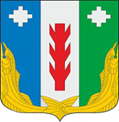 СОБРАНИЕ  ДЕПУТАТОВ ПОРЕЦКОГО МУНИЦИПАЛЬНОГО ОКРУГАЧУВАШСКОЙ РЕСПУБЛИКИРЕШЕНИЕСобрания депутатов первого созываот 29 сентября 2022 года № С-01/05с.Порецкое           В соответствии с Федеральным законом от 06.10.2003 № 131-ФЗ «Об общих принципах организации местного самоуправления в Российской Федерации», Законом Чувашской Республики от 29 марта 2022 г. №  25 «О преобразовании муниципальных образований Порецкого района Чувашской Республики и о внесении изменений в Закон Чувашской Республики «Об установлении границ муниципальных образований Чувашской Республики и наделении их статусом городского, сельского поселения, муниципального района, муниципального округа и городского округа», Собрание депутатов Порецкого муниципального округа Чувашской Республики решило:1. Утвердить Регламент Собрания депутатов Порецкого муниципального округа Чувашской Республики, согласно приложению к настоящему решению.          2. Признать утратившими силу:- Решение Собрания депутатов Порецкого района Чувашской Республики от 8 ноября 2005 г. № С-2/2 «О Регламенте Собрания депутатов Порецкого района»;- Решение Собрания депутатов Порецкого района Чувашской Республики от 22 августа 2018 г. № С-27/02 «О внесении изменений в регламент Собрания депутатов Порецкого района»;- Решение Собрания депутатов Порецкого района Чувашской Республики от 31 марта 2017 г. № С-13/11 «О внесении изменений в регламент Собрания депутатов Порецкого района, утвержденный решением Собрания депутатов Порецкого района от 08.11.2005 г. № С-2/2».3. Настоящее решение вступает в силу со дня его официального опубликования в издании «Вестник Поречья» и подлежит размещению на официальном сайте Порецкого района в сети «Интернет».Исполняющий полномочия главы Порецкого муниципального    округа                                                                        Л.Г.ВасильевПриложениек решению Собрания депутатов Порецкого муниципального округаот  29 сентября 2022 года  № С-01/05	РЕГЛАМЕНТСОБРАНИЯ ДЕПУТАТОВ ПОРЕЦКОГО МУНИЦИПАЛЬНОГО ОКРУГА ЧУВАШСКОЙ РЕСПУБЛИКИНастоящий регламент регулирует порядок деятельности Собрания депутатов Порецкого муниципального округа Чувашской Республики (далее Собрание депутатов), устанавливает основные правила и процедуры его работы.1. Общие положения Собрания депутатов1.1. Собрание депутатов является представительным органом Порецкого муниципального округа Чувашской Республики, который самостоятельно решает вопросы, относящиеся к его полномочиям, в соответствии с Конституцией Российской Федерации, федеральными конституционными законами, федеральными законами, Конституцией и законами Чувашской Республики, Уставом Порецкого муниципального округа Чувашской Республики, муниципальными правовыми актами Порецкого муниципального округа, иными нормативно-правовыми актами Российской Федерации, Чувашской Республики и настоящим Регламентом.1.2. Собрание депутатов Порецкого муниципального округа состоит из 20 депутатов избираемых на муниципальных выборах по одномандатным избирательным округам на основе всеобщего равного и прямого избирательного права при тайном голосовании сроком на 5 лет.1.3. Собрание депутатов может осуществлять свои полномочия в случае избрания не менее двух третей от установленной численности депутатов.1.4. Заседание Собрания депутатов Порецкого муниципального округа считается правомочным, если на нем присутствует не менее 50 процентов  от числа избранных депутатов. Заседания Собрания депутатов Порецкого муниципального округа проводятся не реже одного раза в три месяца.1.4. Собрание депутатов Порецкого муниципального округа обладает правами юридического лица. Финансирование деятельности Собрания депутатов Порецкого муниципального округа отражается отдельной строкой в бюджете Порецкого муниципального округа.1.5. В исключительной компетенции Собрания депутатов находятся:1) принятие Устава Порецкого муниципального округа и внесение в него изменений и дополнений;2) утверждение бюджета Порецкого муниципального округа и отчета о его исполнении;3) установление, изменение и отмена местных налогов и сборов в соответствии с законодательством Российской Федерации о налогах и сборах;4) утверждение стратегии социально-экономического развития Порецкого муниципального округа;5) определение порядка управления и распоряжения имуществом, находящимся в муниципальной собственности;6) определение порядка принятия решений о создании, реорганизации и ликвидации муниципальных предприятий и учреждений, а также об установлении тарифов на услуги муниципальных предприятий и учреждений, выполнение работ, за исключением случаев, предусмотренных федеральными законами;7) определение порядка участия Порецкого муниципального округа в организациях межмуниципального сотрудничества;8) определение порядка материально-технического и организационного обеспечения деятельности органов местного самоуправления;9) контроль за исполнением органами местного самоуправления Порецкого муниципального округа и должностными лицами органов местного самоуправления Порецкого муниципального округа полномочий по решению вопросов местного значения;10) принятие решения об удалении главы Порецкого муниципального округа в отставку;11) утверждение правил благоустройства территории Порецкого муниципального округа.Иные полномочия Собрания депутатов определяются федеральными законами и принимаемыми в соответствии с ними Конституцией Чувашской Республики, законами Чувашской Республики, Уставом Порецкого муниципального округа Чувашской Республики.1.6. Собрание депутатов Порецкого муниципального округа заслушивает ежегодные отчеты главы Порецкого муниципального округа о результатах его деятельности и деятельности администрации Порецкого муниципального округа и иных подведомственных главе Порецкого муниципального округа органов местного самоуправления, в том числе о решении вопросов, поставленных Собранием депутатов Порецкого муниципального округа.2. Структура Собрания депутатов Порецкого муниципального округа2.1. Организацию деятельности Собрания депутатов Порецкого муниципального округа осуществляет председатель Собрания депутатов Порецкого муниципального округа, избираемый из своего состава на первом заседании открытым голосованием большинством голосов.2.2. Собрание депутатов Порецкого муниципального округа одновременно с избранием председателя Собрания депутатов Порецкого муниципального округа избирает его заместителя.2.3. Структуру Собрания депутатов составляют председатель Собрания депутатов, заместитель председателя Собрания депутатов, постоянные комиссии, секретариат.2.4. Деятельность Собрания депутатов основывается на принципах коллективного и свободного обсуждения и решения вопросов.2.5. Собрание депутатов из числа депутатов образует постоянные комиссии для предварительного рассмотрения и подготовки вопросов, относящихся к ведению Собрания депутатов, и вправе создавать временные комиссии.2.6. Свои полномочия Собрание депутатов сохраняет до первого заседания вновь избранного Собрания депутатов.3. Депутат Собрания депутатов Порецкого муниципального округа3.1. Полномочия депутата начинаются со дня его избрания и прекращаются со дня начала работы Собрания депутатов Порецкого муниципального округа нового созыва.3.2. Депутаты  Собрания депутатов Порецкого муниципального округа осуществляют свои полномочия на непостоянной основе.3.3. Вопросы неприкосновенности депутата Собрания депутатов Порецкого муниципального округа решаются в соответствии с федеральным законодательством.3.4. Встречи депутата с избирателями проводятся в помещениях, специально отведенных местах, а также на внутридворовых территориях при условии, что их проведение не повлечет за собой нарушение функционирования объектов жизнеобеспечения, транспортной или социальной инфраструктуры, связи, создание помех движению пешеходов и (или) транспортных средств либо доступу граждан к жилым помещениям или объектам транспортной или социальной инфраструктуры.3.5. Администрация Порецкого муниципального округа определяет специально отведенные места для проведения встреч депутатов с избирателями, а также определяет перечень помещений, предоставляемых администрацией Порецкого муниципального округа для проведения встреч депутатов с избирателями, и порядок их предоставления.3.6. Встречи депутата с избирателями в форме публичного мероприятия проводятся в соответствии с законодательством Российской Федерации о собраниях, митингах, демонстрациях, шествиях и пикетированиях.3.7. Депутату Собрания депутатов Порецкого муниципального округа для осуществления своих полномочий на непостоянной основе гарантируется сохранение места работы (должности) на период, составляющий в совокупности три рабочих дня в месяц.3.8. Для реализации своих полномочий на заседаниях Собрания депутатов Порецкого муниципального округа депутат имеет право:предлагать вопросы для рассмотрения на заседании Собрания депутатов Порецкого муниципального округа;вносить предложения и замечания по повестке дня, по порядку рассмотрения и существу обсуждаемых вопросов;вносить предложения о заслушивании на заседании отчета или информации должностных лиц, возглавляющих органы, подконтрольные Собранию депутатов Порецкого муниципального округа;ставить вопросы о необходимости разработки новых решений;участвовать в прениях, задавать вопросы докладчикам, а также председателю на заседании;выступать с обоснованием своих предложений и по мотивам голосования, давать справки;вносить поправки к проектам решений Собрания депутатов;информировать на заседаниях Собрания депутатов об обращениях граждан, имеющих общественное значение;знакомиться с текстами выступлений в стенограммах и протоколах заседаний Собрания депутатов Порецкого муниципального округа;обращаться с депутатским запросом к руководителям расположенных на соответствующей территории государственных органов и организаций всех форм собственности по вопросам, находящимся в ведении Порецкого муниципального округа;на обеспечение документами, принятыми Собранием депутатов Порецкого муниципального округа, а также документами, иными информационными и справочными материалами, официально распространяемыми другими органами местного самоуправления и органами государственной власти;осуществлять иные права, предусмотренные действующим законодательством.3.9. Депутат Собрания депутатов Порецкого муниципального округа должен принимать участие:в заседаниях Собрания депутатов Порецкого муниципального округа;в работе комиссий, образуемых Собранием депутатов Порецкого муниципального округа;в выполнении поручений Собрания депутатов и его комиссий, данные в пределах их компетенции;в работе депутатских групп.3.10. Депутат обязан не реже двух раз в год отчитываться перед избирателями округа о своей работе, о ходе выполнения предвыборной программы.3.11. Депутат Собрания депутатов имеет соответствующее удостоверение, являющееся его основным документом, подтверждающим полномочия депутата, и нагрудный знак, которыми он пользуется в течение срока своих депутатских полномочий.4. Председатель собрания депутатов Порецкого муниципального органа4.1. Организацию деятельности Собрания депутатов Порецкого муниципального округа осуществляет  председатель Собрания депутатов Порецкого муниципального округа, который:- осуществляет руководство подготовкой заседаний Собрания депутатов и вопросов, вносимых на рассмотрение Собрания депутатов;- созывает заседания Собрания депутатов Порецкого муниципального округа, доводит до сведения депутатов место их проведения, а также проект повестки дня;- ведет заседания Собрания депутатов Порецкого муниципального округа;- оказывает содействие депутатам в осуществлении ими своих полномочий, организует обеспечение их необходимой информацией;- принимает меры по обеспечению гласности и учету общественного мнения в работе Собрания депутатов Порецкого муниципального округа;- подписывает протоколы заседаний и другие документы Собрания депутатов Порецкого муниципального округа;- подписывает и обнародует нормативные правовые акты, принятые Собранием депутатов Порецкого муниципального округа;- координирует деятельность постоянных комиссий, депутатских групп;- осуществляет иные полномочия в соответствии с решениями Собрания депутатов Порецкого муниципального округа.4.2. Председатель Собрания депутатов осуществляет свои полномочия на непостоянной профессиональной основе.4.3. Председатель Собрания депутатов Порецкого муниципального округа избирается открытым голосованием простым большинством голосов от установленного числа депутатов Собрания депутатов Порецкого муниципального округа. 4.4. Решение об избрании председателя Собрания депутатов Порецкого муниципального округа оформляется решением Собрания депутатов Порецкого муниципального округа.4.5. Вопрос об освобождении от должности председателя Собрания депутатов Порецкого муниципального округа рассматривается на заседании Собрания депутатов Порецкого муниципального округа при поступлении личного заявления председателя Собрания депутатов Порецкого муниципального округа или по предложению группы депутатов численностью не менее одной трети от установленной численности депутатов председателя Собрания депутатов Порецкого муниципального округа.Вопрос об освобождении от должности председателя Собрания депутатов Порецкого муниципального округа без голосования и обсуждения включается в повестку (проект повестки) дня заседания Собрания депутатов Порецкого муниципального округа.При рассмотрении вопроса об освобождении от должности председателя Собрания депутатов Порецкого муниципального округа функции председательствующего на заседании председателя Собрания депутатов Порецкого муниципального округа до принятия решения по данному вопросу исполняет заместитель председателя Собрания депутатов Порецкого муниципального округа.Вопрос об освобождении от должности председателя Собрания депутатов Порецкого муниципального округа рассматривается в его присутствии либо в его отсутствие без уважительной причины. При этом председателя Собрания депутатов Порецкого муниципального округа вправе выступить с отчетом о своей деятельности.4.6. Решение об освобождении от должности председателя Собрания депутатов Порецкого муниципального округа по предложению депутатов принимается большинством в две трети голосов от установленной численности депутатов, при поступлении личного заявления - большинством голосов от числа избранных депутатов Собрания депутатов Порецкого муниципального округа.Решение об освобождении от должности председателя Собрания депутатов Порецкого муниципального округа оформляется решением Собрания депутатов Порецкого муниципального округа.4.7. В случае временного отсутствия председателя Собрания депутатов Порецкого муниципального округа, а также досрочного прекращения полномочий председателя Собрания депутатов Порецкого муниципального округа его обязанности временно осуществляет заместитель председателя.5. Заместитель председателя5.1. Заместитель председателя Собрания депутатов Порецкого муниципального округа избирается открытым голосованием простым большинством голосов от установленного числа депутатов. 5.2. Решение об избрании заместителя председателя Собрания депутатов Порецкого муниципального округа оформляется решением Собрания депутатов.5.3. Вопрос об освобождении от должности заместителя председателя Собрания депутатов Порецкого муниципального округа рассматривается на заседании Собрания депутатов Порецкого муниципального округа при поступлении личного заявления заместителя председателя Собрания депутатов, по предложению председателя Собрания депутатов Порецкого муниципального округа или по предложению группы депутатов численностью не менее одной трети от установленной численности депутатов председателя Собрания депутатов Порецкого муниципального округа.Вопрос об освобождении от должности заместителя председателя Собрания депутатов Порецкого муниципального округа без голосования и обсуждения включается в повестку (проект повестки) дня заседания Собрания депутатов Порецкого муниципального округа.Вопрос об освобождении от должности заместителя председателя Собрания депутатов Порецкого муниципального округа рассматривается в его присутствии либо в его отсутствие без уважительной причины. При этом заместитель председателя Собрания депутатов Порецкого муниципального округа вправе выступить с отчетом о своей деятельности.5.4. Решение об освобождении от должности заместителя председателя Собрания депутатов Порецкого муниципального округа принимается открытым голосованием простым большинством голосов от установленного числа депутатов Собрания депутатов Порецкого муниципального округа.Решение об освобождении от должности заместителя председателя Собрания депутатов Порецкого муниципального округа оформляется решением Собрания депутатов Порецкого муниципального округа.6. Постоянные комиссии Собрания депутатов Порецкого муниципального округа6.1. Собрание депутатов Порецкого муниципального округа из числа депутатов образует постоянные комиссии для предварительного рассмотрения и подготовки вопросов, относящихся к ведению Собрания депутатов Порецкого муниципального округа.6.2. Постоянные комиссии образуются на срок полномочий Собрания депутатов. Необходимость образования постоянных комиссий, их наименование определяются депутатами. Решение об образовании постоянных комиссий оформляется решением Собрания депутатов Порецкого муниципального округа.6.3. Решения об образовании, численном и персональном составе постоянных комиссий принимаются Собранием депутатов на его заседании. Предложения по численному и персональному составу комиссии могут вноситься председателем Собрания депутатов, депутатами.Члены комиссий избираются открытым голосованием большинством от установленного количества депутатов. Срок полномочий членов комиссий соответствует сроку полномочий Собрания депутатов очередного созыва.6.4. Депутат выводится из состава постоянной комиссии по его письменному заявлению, либо по представлению председателя соответствующей постоянной комиссии. Решение о составе (изменении состава) постоянных комиссий утверждается на заседании Собрания депутатов Порецкого муниципального округа.6.5. Постоянная комиссия большинством голосов от числа членов постоянной комиссии может принять решение о прекращении своей деятельности. Решение о прекращении деятельности постоянной комиссии утверждается на заседании Собрания депутатов Порецкого муниципального округа.6.6. Председатель постоянной комиссии избирается на заседании постоянной комиссии из его состава большинством голосов от числа членов постоянной комиссии. Решение об избрании председателя постоянной комиссии утверждается Собранием депутатов Порецкого муниципального округа.6.7. Заседания постоянной комиссии проводятся по мере необходимости.6.8. Депутат Собрания депутатов может быть членом только одной постоянной комиссии. 6.9. Председатель Собрания депутатов не может быть членом ни одной из постоянных комиссий.6.10. Заместитель председателя Собрания депутатов Порецкого муниципального округа может быть членом любой из постоянных комиссий и возглавлять ее.6.11. Численность комиссии не может быть менее трех человек. В случае если состав постоянных комиссий станет менее трех человек, председатель Собрания депутатов вносит на заседание Собрания депутатов вопрос о прекращении деятельности постоянной комиссии.7. Временные депутатские комиссии Собрания депутатов Порецкого муниципального округа7.1. Собрание депутатов Порецкого муниципального округа для предварительного рассмотрения и подготовки вопросов, относящихся к ведению Собрания депутатов Порецкого муниципального округа, в целях осуществления контроля вправе создавать временные комиссии, которые могут быть образованы по предложению группы депутатов, численностью не менее одной трети от установленного числа депутатов Собрания депутатов Порецкого муниципального округа, деятельность которых ограничивается:а) определенным периодом, на который создается временная комиссия;б) определенной задачей, для решения которой создается временная комиссия.7.2. Решения об образовании, численном и персональном составе, председателе временной комиссии принимаются Собранием депутатов на его заседании. 7.3. Организация и порядок деятельности временной комиссии определяются ею самостоятельно.7.4. По результатам своей работы временная комиссия представляет Собранию депутатов Порецкого муниципального округа доклад по существу вопроса, в связи с которым она была создана. Члены комиссии, имеющие особое мнение, вправе огласить его на заседании Собрания депутатов Порецкого муниципального округа.7.5. Временная комиссия прекращает свою деятельность:а) по истечении периода, на который она была создана;б) в случае решения задачи, для достижения которой она создавалась;в) в иных случаях по решению Собрания депутатов Порецкого муниципального округа.8. Порядок проведения заседаний Собрания депутатов Порецкого муниципального округа8.1. Первое заседание Собрания депутатов Порецкого муниципального округа созывается старейшим депутатом соответствующего созыва не позднее 30 дней со дня избрания Собрания депутатов Порецкого муниципального округа в правомочном составе.8.2. На первом заседании Собрания депутатов Порецкого муниципального округа нового созыва избирается председатель Собрания депутатов Порецкого муниципального округа, заместитель председателя Собрания депутатов Порецкого муниципального округа, решается вопрос об образовании постоянных комиссий Собрания депутатов Порецкого муниципального округа, их наименовании, персональном составе, председателе постоянных комиссий.8.3. Заседания Собрания депутатов Порецкого муниципального округа проводятся открыто. Решения Собрания депутатов Порецкого муниципального округа подлежат официальному опубликованию (обнародованию). В случаях, предусмотренных настоящим регламентом, Собрание депутатов Порецкого муниципального округа вправе проводить закрытые заседания.8.4. Заседания Собрания депутатов Порецкого муниципального округа проводятся не реже одного раза в квартал.8.5. Предложения к составлению плана заседаний Собрания депутатов Порецкого муниципального округа вносятся комиссиями Собрания депутатов Порецкого муниципального округа, депутатскими группами, отдельными депутатами.8.6. Присутствие на каждом заседании Собрания депутатов Порецкого муниципального округа является одной из основных обязанностей депутата. О невозможности своего присутствия на заседании депутат должен заранее уведомить председателя Собрания депутатов Порецкого муниципального округа. Уважительными причинами отсутствия депутата на заседании признаются: болезнь, нахождение в командировке и другие особые обстоятельства.8.7. Организационно-техническое обеспечение заседаний Собрания депутатов Порецкого муниципального округа осуществляется секретариатом Собрания депутатов Порецкого муниципального округа, которое включает в себя:- подготовку и вручение депутатам извещений о созыве заседания, проектов решений Собрания депутатов  Порецкого муниципального округа и других необходимых для работы материалов;- извещение лиц, приглашенных на заседание;- регистрацию присутствующих депутатов и других участников заседания;- ведение протокола заседания.8.8. Заседание Собрания депутатов Порецкого муниципального округа начинается в 10 часов и заканчивается, как правило, не позднее 14 часов; при необходимости Собрание депутатов Порецкого муниципального округа может продлить время своего заседания, в том числе с переносом заседания на следующий день. 8.9. Собрание депутатов может принять решение о проведении закрытых заседаний Собрания депутатов по предложению постоянных или временных комиссий Собрании депутатов. При проведении открытых заседаний Собрание депутатов может принять решение о рассмотрении отдельных вопросов в режиме закрытого заседания.8.10. Депутаты, другие лица, присутствующие на закрытом заседании Собрания депутатов Порецкого муниципального округа, вправе использовать полученную на заседании информацию только в соответствии с ограничениями, установленными нормами законодательства, а также решениями Собрания депутатов Порецкого муниципального округа для каждого вида информации.8.11. Во время заседаний Собрания депутатов Порецкого муниципального округа не допускаются:а) выступления без разрешения председателя Собрания депутатов Порецкого муниципального округа;б) использование выступающими в своей речи грубых, оскорбительных, некорректных выражений (в том числе в адрес конкретных лиц), призывов к незаконным и насильственным действиям, использование своего выступления в противоречии с характером либо целью обсуждения, сознательное нарушение установленного регламента выступления;в) уход депутата с заседания Собрания депутатов Порецкого муниципального округа без объявления причины;г) высказывания с места и другие нарушения порядка лицами, не являющимися депутатами.8.12. Для поддержания порядка на заседании Собрания депутатов Порецкого муниципального округа председатель вправе:- призвать выступающего соблюдать регламент, придерживаться сущности обсуждаемого вопроса;- сделать выступающему предупреждение при нарушении им требований, изложенных в предыдущем пункте;- лишить выступающего слова после второго предупреждения;- сделать замечание участнику заседания при нарушении им порядка на заседании или требований регламента;- дать указания об удалении из зала заседания лиц, не являющихся депутатами, в случае нарушения ими порядка.8.13. Повестка заседания Собрания депутатов Порецкого муниципального округа состоит из трех частей:- основные вопросы;- разное;- информационные сообщения.Основными являются вопросы рассмотрения проектов решений Собрания депутатов Порецкого муниципального округа и иные вопросы, требующие подготовки и предварительного обсуждения комиссиями Собрания депутатов Порецкого муниципального округа.В "разное" относятся вопросы организации деятельности депутатов, вопросы, решения которых имеют порученческий характер, и иные вопросы, не требующие предварительной проработки.К "информационным сообщениям" относятся заявления и обращения депутатов, сообщения должностных лиц и руководителей структурных подразделений администрации Порецкого муниципального округа и иные вопросы, носящие информационный характер.8.13. Проект повестки дня заседания Собрания депутатов вносится председателем Собрания депутатов Порецкого муниципального округа на обсуждение после открытия заседания. После принятия проекта повестки дня заседания за основу рассматриваются предложения по дополнениям и изменениям повестки дня заседания. После принятия решения по каждому предложению повестка дня заседания утверждается в целом.8.14. Право внесения в Собрание депутатов Порецкого муниципального округа проектов решений Собрания депутатов Порецкого муниципального округа принадлежит:а) главе Порецкого муниципального округа;б) председателю Собрания депутатов Порецкого муниципального округа;в) заместителю председателя Собрания депутатов Порецкого муниципального округа;г) депутатам  Собрания депутатов Порецкого муниципального округа;д) комиссиям Собрания депутатов Порецкого муниципального округа.Проекты решений, исходящие от структурных подразделений администрации Порецкого муниципального округа, организаций, предприятий и учреждений, общественных объединений и иных лиц могут быть внесены в Собрание депутатов Порецкого муниципального округа лицами и органами, указанными в этом пункте.8.15. Процедура рассмотрения и принятия решений по вопросам повестки дня заседания включает:а) доклад;б) содоклад;в) ответы докладчика на вопросы;г) прения;д) голосование по принятию проекта решения за основу;е) рассмотрение и голосование по поправкам к проекту решения, принятому за основу;ж) голосование по принятию решения в целом со всеми принятыми поправками.8.16. Выступающим на заседании предоставляется слово:для доклада - до 20 минут;для выступления в прениях, для оглашения обращений, для информационных сообщений - до 5 минут.8.17. Любой документ (решение, заявление, регламент, обращение, другой документ) Собрания депутатов Порецкого муниципального округа может быть принят сразу в целом, либо путем голосования по отдельным частям (по пунктам, статьям, разделам) с последующим принятием в целом; текст также может быть перед этим принят за основу с последующим внесением в него поправок.8.18. Если проект документа не принят за основу, то он возвращается инициаторам рассмотрения вопроса для соответствующей доработки.8.19. Внеочередное заседание Собрания депутатов Порецкого муниципального округа созывается председателем Собрания депутатов Порецкого муниципального округа по собственной инициативе, либо по инициативе, главы Порецкого муниципального округа, либо по инициативе не менее 1/3 депутатов от установленной численности депутатов Собрания депутатов Порецкого муниципального округа. 8.20. Предложение о созыве внеочередного заседания направляется председателю Собрания депутатов Порецкого муниципального округа в письменном виде с указанием вопросов, которые предлагается внести в повестку дня заседания, и кратким обоснованием необходимости проведения внеочередного заседания.8.21. После рассмотрения материалов, представленных инициаторами предложения о созыве внеочередного заседания, председатель Собрания депутатов Порецкого муниципального округа не позднее пяти дней со дня внесения предложения о его созыве назначает время и место проведения внеочередного заседания, утверждает проект повестки дня заседания, который направляет депутатам.8.22 Инициатор предложения о созыве внеочередного заседания не позднее, чем за 5 дней до начала заседания должен представить председателю Собрания депутатов Порецкого муниципального округа:1) проекты решений Собрания депутатов Порецкого муниципального округа;2) пояснительные записки к проектам решений Собрания депутатов Порецкого муниципального округа;3) списки предполагаемых докладчиков и приглашенных лиц.8.23 Материалы, подлежащие рассмотрению на внеочередном заседании, председателем Собрания депутатов Порецкого муниципального округа направляются депутатам не позднее, чем за три дня до начала заседания.9. Порядок рассмотрения и принятия Собранием депутатовправовых актов9.1. По вопросам своей компетенции Собрание депутатов Порецкого муниципального округа принимает правовые акты в форме решений. Правовые акты Собрания депутатов Порецкого муниципального округа принимаются большинством голосов от установленного числа депутатов Собрания депутатов Порецкого муниципального округа, если иное не установлено Федеральным законом от 6 октября 2003 г. № 131-ФЗ "Об общих принципах организации местного самоуправления в Российской Федерации" или Уставом Порецкого муниципального округа. 9.2. Решения Собрания депутатов Порецкого муниципального округа принимаются открытым или тайным голосованием. Открытое голосование может быть поименным. Каждый депутат голосует лично. В случаях, не терпящих отлагательства, по предложению председателя Собрания депутатов Порецкого муниципального округа решение Собрания депутатов может быть принято заочным поименным голосованием.	Заочное поименное голосование проводится секретариатом путем опроса депутатов Собрания депутатов Порецкого муниципального округа (в том числе по техническим средствам связи), при этом количество опрошенных не может быть менее двух третей от общего установленного числа депутатов Собрания депутатов Порецкого муниципального округа.	 Для принятия решения Собрания депутатов Порецкого муниципального округа заочным голосованием необходимо большинство голосов от общего установленного числа депутатов Собрания депутатов Порецкого муниципального округа.	 Датой принятия такого решения Собрания депутатов Порецкого муниципального округа является дата проведения заочного голосования.	 По результатам заочного голосования готовится протокол заседания Собрания депутатов Порецкого муниципального округа, который подписывает председатель Собрания депутатов Порецкого муниципального округа.	 О принятом путем опроса решении докладывается на очередном заседании Собрания депутатов Порецкого муниципального округа с включением его в повестку дня.9.3. Решения Собрания депутатов Порецкого муниципального округа о принятии Устава, внесении изменений и (или) дополнений в Устав (далее - решение о принятии Устава) принимаются большинством в две трети голосов от установленного числа депутатов Собрания депутатов Порецкого муниципального округа. Инициатива по внесению на рассмотрение Собрания депутатов Порецкого муниципального округа проекта Устава Порецкого муниципального округа, а также проекта решения о внесении изменений и (или) дополнений в Устав Порецкого муниципального округа, может исходить от главы Порецкого муниципального округа или от депутатов Собрания депутатов Порецкого муниципального округа, численностью не менее одной трети от установленного числа, от органа прокуратуры или от иных, предусмотренных федеральным законом, субъектов правотворческой инициативы.9.4. Проекты нормативных правовых актов Собрания депутатов Порецкого муниципального округа, предусматривающие установление, изменение и отмену местных налогов и сборов, осуществление расходов из средств местного бюджета, могут быть внесены на рассмотрение Собрания депутатов Порецкого муниципального округа только по инициативе главы Порецкого муниципального округа или при наличии заключения главы Порецкого муниципального округа.9.5. Правовые акты Собрания депутатов Порецкого муниципального округа вступают в силу с момента их подписания председателем Собрания депутатов Порецкого муниципального округа, если иной порядок не установлен действующим законодательством, настоящим Уставом или самим правовым актом. Решения Собрания депутатов Порецкого муниципального округа о налогах и сборах вступают в силу в соответствии с Налоговым кодексом Российской Федерации.Председатель Собрания депутатов Порецкого муниципального округа подписывает решения Собрания депутатов Порецкого муниципального округ в течение 10 дней с момента их принятия.9.6. Нормативный правовой акт, принятый Собранием депутатов Порецкого муниципального округа, направляется главе Порецкого муниципального округа для подписания и обнародования в течение 10 дней. Глава Порецкого муниципального округа имеет право отклонить нормативный правовой акт, принятый Собранием депутатов Порецкого муниципального округа. В этом случае указанный нормативный правовой акт в течение 10 дней возвращается в Собрание депутатов Порецкого муниципального округа с мотивированным обоснованием его отклонения либо с предложениями о внесении в него изменений и дополнений. Если глава Порецкого муниципального округа отклонит нормативный правовой акт, он вновь рассматривается Собранием депутатов Порецкого муниципального округа. Если при повторном рассмотрении указанный нормативный правовой акт будет одобрен в ранее принятой редакции большинством не менее двух третей от установленной численности депутатов Собрания депутатов Порецкого муниципального округа, он подлежит подписанию главой Порецкого муниципального округа в течение семи дней и обнародованию.10. Оформление протоколов заседаний и решенийСобрания депутатов Порецкого муниципального округа10.1. В протоколе заседания Собрания депутатов Порецкого муниципального округа указываются:а) наименование Собрания депутатов Порецкого муниципального округа, порядковый номер заседания, дата и место проведения заседания;б) состав Собрания депутатов Порецкого муниципального округа, сведения о председателе на заседании, числе присутствовавших и отсутствовавших на заседании депутатов (с указанием причин отсутствия);в) сведения о лицах, приглашенных на заседание;г) повестка дня заседания с указанием инициаторов включения вопросов в повестку;д) фамилии докладчиков, других выступавших, а также лиц, задавших вопросы или направивших вопросы председателю в письменном виде; при необходимости указываются и другие, кроме фамилий, персональные данные (должность, место работы и т.п.);е) сведения об основных моментах обсуждения каждого вопроса, о принятых Собранием решениях и результатах голосования по ним с поименным перечислением депутатов, оставшихся при голосовании в меньшинстве, воздержавшихся или уклонившихся от голосования.10.2. К протоколу прилагаются:- решения и другие документы, принятые Собранием депутатов Порецкого муниципального округа;- тексты поправок, предложенных депутатами (председателем), к текстам рассмотренных Собранием депутатов Порецкого муниципального округа документов;- тексты выступлений депутатов и приглашенных лиц, не получивших возможности выступить на заседании;- тексты депутатских запросов и вопросов, поступивших к главе Порецкого муниципального округа в письменном виде, тексты ответов на них.10.3. Протокол заседания Собрания депутатов Порецкого муниципального округа оформляется в десятидневный срок с момента окончания заседания.Протокол подписывается председателем Собрания депутатов  Порецкого муниципального округа и секретарем заседания.Протоколы заседаний и приложенные к ним материалы по требованию депутатов предоставляются им для ознакомления, замечания на протокол в письменном виде предоставляются депутатами в трехдневный срок с момента получения ими копии протокола заседаний.10.4. Решения, принятые на заседании Собрания депутатов Порецкого муниципального округа, оформляются секретарем Собрания депутатов Порецкого муниципального округа в пятидневный с момента окончания заседания срок.Каждый депутат вправе получить один экземпляр копии решения Собрания депутатов Порецкого муниципального округа после его соответствующего оформления. Не позднее пяти дней после оформления решения Собрания депутатов Порецкого муниципального округа оно направляется заинтересованным лицам и исполнителям.11. Заключительные положенияНастоящий Регламент вступает в силу со дня вступления в силу решения Собрания депутатов Порецкого муниципального округа о принятии Регламента Собрания депутатов Порецкого муниципального округа.Изменения и дополнения, вносимые в настоящий Регламент, вступают в силу со дня принятия соответствующего решения.Об утверждении регламента Собрания депутатов Порецкого муниципального округа Чувашской Республики Председатель Собрания депутатов Порецкого муниципального округаЛ.Г.Васильев